ООО ТЭК «МолнияТранс»  ИНН/КПП 5405035089/540501001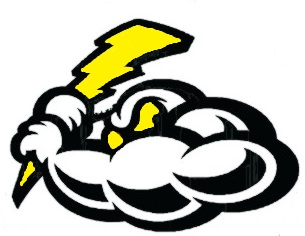  ОГРН 1195476005141Юр. адрес 630039, г. Новосибирск, ул. Панфиловцев 5 кв 89 Факт адрес:Наименование банка  СИБИРСКИЙ ФИЛИАЛ АО "РАЙФФАЙЗЕНБАНК"  Г. НОВОСИБИРСКБИК  045004799, ИНН Банка 7744000302 к/с  30101810300000000799  р/с 40702810207000030740ООО ТЭК «МолнияТранс»ИНН/КПП 5405035089/540501001ОГРН 1195476005141Юр. адрес 630039, г. Новосибирск, ул. Панфиловцев 5 кв 89Факт адрес: г. Новосибирск , ул. Окружная 29 к 27СИБИРСКИЙ ФИЛИАЛ АО «РАЙФФАЙЗЕНБАНК»БИК 045004799 ИНН БАНКА 7744000302к/с 30101810300000000799р/с 40702810207000030740 email: tet1811@rambler.ruконтактный телефон: 8-913-774-58-74, 8-905-950-93-45, 8-903-902-50-47Генеральный директор Василенко Татьяна Владимировна